KLUB SLOVENSKÝCH TURISTOVKSTUčebno-metodická komisia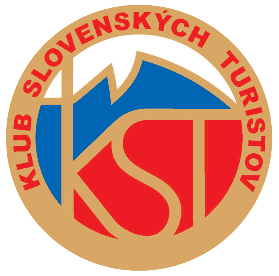 SYSTÉM VZDELÁVANIA   metodických pracovníkovv Klube slovenských turistovPredložil: PaedDr. Jaroslav Kompán, PhD., predseda UMK KSTSchválil:  výkonný výbor KST, 14.8.2019 S účinnosťou od 12.9.2019Úvod KLUB SLOVENSKÝCH TURISTOV (ďalej aj KST) je národná športová organizácia, ktorá je občianskym združením, združujúca iné športové organizácie, športovcov a športových odborníkov. Poslaním a predmetom činnosti KST vychádzajúc zo stanov organizácie je okrem iného organizovať a všestranne rozvíjať turistické aktivity pre osoby príslušné ku KST ako aj verejnosť, pôsobiť v oblasti ochrany prírody a starostlivosti o životné prostredie, viesť osoby príslušné ku KST a verejnosť k dodržiavaniu zásad ochrany prírody a starostlivosti o životné prostredie, organizovať odbornú prípravu v turistike, vykonávať verejnoprospešnú činnosť zameranú na vytváranie podmienok na turistiku (značkovanie, tvorba nových a údržba existujúcich turistických značkovaných trás a informačných prvkov, atď.), organizovať turistické podujatia doma i v zahraničí, vykonávať aktivity vedúce k ochrane a podpore zdravia osôb príslušných ku KST i verejnosti, podporovať vzdelávanie a spoznávanie histórie a súčasnosti atď. Svoju činnosť, okrem uskutočňovania športových aktivít, zameriava aj na prípravu a vzdelávanie svojich členov s dôrazom na dobrovoľných metodických pracovníkov – lektorov, metodikov, inštruktorov a ďalších odborných kvalifikácií. Vzdelávacie aktivity realizuje prostredníctvom jednotlivých sekcií KST vychádzajúcich s typológie turistických činností. Vzhľadom na zmenu legislatívy a účinnosť Zákona 440/2015 Z.z. o športe a vyhlášky 110/2016 Z.z. o nadobudnutí odbornej spôsobilosti v športe, ako aj končiacu platnosť akreditácie KST (jej platnosť sa skončila 02. 06. 2019) je potrebné vykonať transformáciu systému vzdelávania v rámci organizácie.V súlade s ustanovenia zákona 354/2016 Z. z. (doplnením Zákona o športe 440/2015 Z.z.) a vyhlášky 110/2016 Z.z. o nadobudnutí odbornej spôsobilosti v športe je určená a presne vymedzený základný systém inštruktorských kvalifikácií 1. až 3. kvalifikačného stupňa. Kompetenčný rámec stanovený zákonom je popísaný v prílohe 1.  Štandardy vzdelávania určujú nielen nevyhnutný rozsah vedomostí a zručností potrebný pre inštruktorov príslušnej odbornej spôsobilosti, ale vymedzujú tiež oblasť ich pôsobenia.  Základnou podmienkou odborného vzdelávania je ukončené stredoškolské vzdelanie.Inštruktorské kvalifikácie (Odborník v športe) viazané na typológiu presunu:Inštruktor pešej turistiky 1.-3. kvalifikačného stupňaInštruktor vysokohorskej turistiky 1.-3. kvalifikačného stupňaInštruktor vodnej turistiky 1.-3. kvalifikačného stupňaInštruktor lyžiarskej turistiky 1.-3. kvalifikačného stupňaInštruktor cykloturistiky 1.-3. kvalifikačného stupňaInštruktor jazdeckej turistiky 1.-3. kvalifikačného stupňaUvedené štandardy nadväzujú na predchádzajúce systémy vzdelávania. Tie pôvodne obsahovali výcvik metodických pracovníkov (cvičiteľov a inštruktorov) s konkrétnym zameraním na  jednotlivé špecializácie.Na zabezpečenie a naplnenie cieľov a poslania KST uvedených v stanovách je potrebné stanoviť aj ďalšie odborné kvalifikácie, ktoré dotvárajú celkový profil organizácie ako aj spoločenských potrieb. KST ako národná športová organizácia vytvorila pre potreby činnosti ďalšie odborné kvalifikácie.Ďalšie odborné kvalifikácie v rámci činnosti KST:  Odborník v športe – Značkár 1. kvalifikačného stupňa (zabezpečuje základné značkárske práce v teréne)Odborník v športe -Značkár 2. kvalifikačného stupňa zabezpečuje aj náročné značkárske práce a pôsobí ako lektorOdborník v športe- Rozhodca TOB (Turisticko-orientačný beh) Odborník v športe- Hlavný rozhodca a staviteľ tratí TOB (Turisticko-orientačný beh)Uvedené kvalifikácie majú presne stanovený systém, rozsah a obsah vzdelávania bez nutnosti absolvovania všeobecnej časti (ako je to pri inštruktorských kvalifikáciách) na príslušných fakultách telovýchovného zamerania.1. Štruktúra vzdelávania 1.1 Učebno-metodická komisia KST  Štatút Učebno-metodickej komisie KST   Učebno-metodická komisia KST je poradným orgánom výkonného výboru KST a jej úlohou je realizovať vzdelávací a výcvikový proces v rámci jednotlivých sekcií. Je zložená z predsedu a minimálne troch ďalších členov. Predsedu komisie a minimálne troch členov menuje valné zhromaždenie KST. Ďalších členov komisie navrhuje predseda komisie a to v prípade záujmu jednotlivých sekcií tak aby sekcie mali po jednom zástupcovi v komisií. Učebno-metodická komisia garantuje kvalitu vzdelávania odborníkov v športe v KST. Činnosť komisie je stanovená na dobu určitú podľa stanov KST. Učebno-metodická komisia KST je vzdelávacím zariadením KST.Úlohy Učebno-metodickej komisie KST  V oblasti vzdelávania metodických pracovníkov Učebno-metodická komisia KST: vypracováva a predkladá VV na schválenie koncepciu prípravy turistických odborníkov (odborníkov v športe)iniciatívne predkladá na riešenie základné metodické otázky prípravy inštruktorov, rozhodcov a značkárov v KST,zabezpečuje analýzu potrieb jednotlivých regiónov a sekcií z pohľadu vzdelávania a vytvára koncepciu rozvoja vzdelávania realizuje úlohy stanovené zo strany VZ KST a VV KST,koordinuje prípravu a evidenciu turistických odborníkov a starostlivosť o nich,spolupracuje s učebno-metodickými komisiami členov KST alebo s poverenými funkcionármi členov KST v učebno-metodickej oblasti,koordinuje prípravu učebných textov a materiálov v KST,navrhuje VV KST členov lektorského zboru, koordinuje ich činnosť vo vzdelávaní a organizuje ich ďalšie vzdelávanie formou seminárov; vedie evidenciu kvalifikácií lektorského zboru,vedie centrálnu evidenciu absolventov kvalifikačných školení a seminárov a ich zoznam pravidelne aktualizuje a zverejňuje,navrhuje  VV KST uzatvárať alebo ukončovať spoluprácu s inými právnymi subjektami vo sfére vzdelávania,navrhuje a predkladá vznik odborných kvalifikácií, ich zmenu a zánik na schválenie VV KST pre potreby KST 1.2 Vzdelávacie zariadenie KST Vzdelávacím zariadením KST je Učebno-metodická komisia KST, ktorá realizuje (koordinuje) vzdelávanie odborníkov v zmysle zákona 440/2015 Z.z. a vyhlášky 110/2016 Z.z. v spolupráci so športovými fakultami vysokých škôl.  V súčasnosti poskytujú všeobecnú časť školenia  Trénerskej akadémie FTVŠ UK Bratislava, Trénerského vzdelávacieho centra KTVŠ Filozofickej fakulty UMB Banská Bystrica a Fakulty športu Prešovskej univerzity v Prešove.  Náplň vzdelávacieho zariadenia KST je nasledovná: organizuje a zabezpečuje vzdelávanie pre odborníkov v jednotlivých turistických sekciách zodpovedá za to, že na špeciálnej časti každého školenia pôsobia menovaní členovia lektorského zboru, ktorí vedú vzdelávanie v jednotlivých predmetoch a špecializáciách; navrhuje Výkonnému výboru KST na schválenie obsadenie a aktualizáciu lektorského zboru,menuje predsedu skúšobnej komisie z lektorského zboru alebo členov učebno-metodickej komisie pri záverečných skúškach inštruktorov; udeľuje kvalifikácie „Inštruktor“  „ Značkár“ „Rozhodca“ úspešným absolventom školení; vedie evidenciu a archivuje dokumentáciu o uskutočnených školeniach a seminároch, na základe preukázaného vzdelania udeľuje príslušnú kvalifikáciu na základe platnej legislatívy archivuje dokumentáciu o prezentácii, obsahu vzdelávania a vykonaných záverečných skúškach na kvalifikačných školeniach; registruje údaje o vyškolených odborníkoch v športe pre potrebu centrálnej evidencie KST odporúča Výkonnému výboru KST a jednotlivým sekciám systém financovania a podpory vzdelávania budúcich odborníkov a lektorského zboru1.3 Lektorský zbor Lektorský zbor je tvorený odborníkmi v športe jednotlivých oblastiach kvalifikačnej prípravy, ktorých navrhuje Učebno-metodická komisia KST a schvaľuje výkonný výbor KST. Lektori sú vyberaní na základe skúseností z metodickej práce a praxe v príslušnej odbornosti a požiadaviek platnej legislatívy (PRÍLOHA 1).  Úlohou lektorského zboru je: viesť vzdelávací proces na kurzoch inštruktorov a ďalších odborných kvalifikácií organizovaných vzdelávacími zariadeniami KST; dbať na dodržiavanie rozsahu a obsahu učebných plánov predpísaných pre jednotlivé typy vzdelávania; podieľať sa na tvorbe tematických plánov a učebných textov v jednotlivých odborných spôsobilostiach v rámci sekcií. 1.4 Schéma organizácie vzdelávania v KST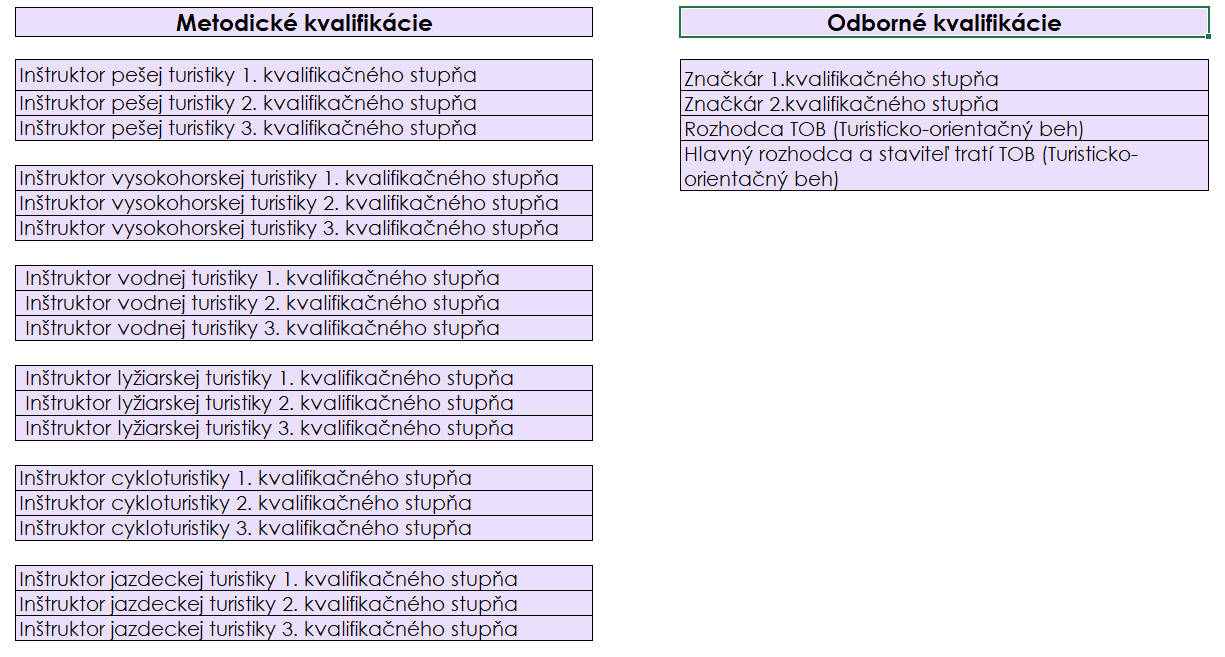 Uvedení absolventi si musia udržať štatút „Aktívneho inštruktora“, ktorí je členom KST, vykonáva organizačnú a metodickú činnosť v kluboch KST  v požadovanom rozsahu a pravidelne si aktualizuje poznatky  formami ďalšieho vzdelávania aktívnych inštruktorov (2.4) podľa požiadaviek jednotlivých sekcií. 2. Systém vzdelávania v KST – inštruktorov turistiky jednotlivých presunov v KST2.1 Profil absolventaInštruktorskú kvalifikáciu získava absolvent vzdelávania, ktorý disponuje vhodnými odbornými vedomosťami a zručnosťami zo špecializovanej problematiky, ktorej osvojenie je základom pre vykonávanie špecializovaných činností v prírodnom prostredí a rôzneho spôsobu presunu. Kompetenčný rámec Inštruktora 1. - 3. kvalifikačného stupňa je daný platnou legislatívou (PRÍLOHA 2). Podmienky získania kvalifikácií a získania podpory financovania vzdelávania:základnou legislatívnou podmienkou pre budúceho Inštruktora je ukončené stredné odborné vzdelanie, úplné stredné všeobecné vzdelanie, úplné stredné odborné vzdelanie, vyššie odborné vzdelanie alebo vysokoškolské vzdelanie.členstvo KST (neplatí pre kurzy objednané u KST inými zložkami alebo samoplatcami)vek minimálne 18 rokov ďalšie podmienky týkajúce sa vyšších kvalifikačných stupňov a presunov upravujú jednotlivé učebno-metodické plány (prílohy)Systém nadobudnutia vzdelávania Inštruktorov turistiky - odborníkov v športe jednotlivých kvalifikačných stupňov a presunov sa člení podľa platnej legislatívy na:všeobecnú časť vzdelávaniašpeciálnu časť vzdelávaniaPre potreby aktualizácie inštruktorského vzdelávania je potrebné za určité obdobie absolvovať podľa požiadaviek jednotlivých sekcií ďalšie formy aktualizačného vzdelávania. 2.2 Všeobecná časť vzdelávaniaZabezpečenie všeobecnej časti vzdelávania realizuje KST na základe zmluvnej spolupráce na špecializovaných Vysokých školách. Obsah vzdelávania všeobecnej časti vychádza z platnej legislatívy, ako je Zákon o športe a Vyhláška č. 110/2016 Z. z.  MŠVVŠ SR o odbornej príprave na nadobudnutie odbornej spôsobilosti v športe.Rozsah vzdelávania, ktoré sa vyžaduje na nadobudnutie odbornej spôsobilosti na výkon odbornej činnosti inštruktor športu (Vyhláška č. 110/2016 Z. z.)Inštruktor športu I. kvalifikačného stupňa a) všeobecná časť, celkovo najmenej 20 hodín výučby v týchto okruhoch1. biologicko-lekárske základy v športe2. biomechanika3. regenerácia4. psychológia športu5. základy pedagogiky6. teória a didaktika športub) špeciálna časť, celkovo najmenej 40 hodínc) záverečná práca v rozsahu 5 až 10 strán a jej obhajoba, ktorá pozostáva z vedenia časti tréningovej jednotky spracovanej v záverečnej prácid) skúška zo všeobecnej častie) skúška zo špeciálnej častiInštruktor športu II. kvalifikačného stupňaa) všeobecná časť, celkovo najmenej 40 hodín výučby v týchto okruhoch1. biologicko-lekárske základy v športe2. biomechanika3. regenerácia a hygiena4. psychológia športu5. pedagogika6. sociológia športu7. základy etiky športu8. teória a didaktika športub) špeciálna časť, celkovo najmenej 60 hodínc) záverečná práca v rozsahu 10 až 20 strán, ktorá pozostáva z mikrocyklu športového tréningu, a jej obhajobad) skúška zo všeobecnej častie) skúška zo špeciálnej častiInštruktor športu III. kvalifikačného stupňaa) všeobecná časť, celkovo najmenej 50 hodín výučby v týchto okruhoch1. funkčná anatómia2. biochémia v športe3. fyziológia telesných cvičení4. biomechanika5. diagnostika trénovanosti6. regenerácia a hygiena7. dejiny a organizácia športu8. psychológia športu9. pedagogika10. sociológia športu11. etika športu12. didaktika športového tréningu13. šport a právo14. výživa v športe15. základy vedeckej práce v športeb) špeciálna časť, celkovo najmenej 100 hodín výučbyc) záverečná práca v rozsahu 20 až 30 strán, ktorá pozostáva z mezocyklu, aplikácie metodického postupu, hodnotenia zmien výkonnosti a somatických parametrov po aplikácii mezocyklu tréningu, a jej obhajobad) skúška zo všeobecnej častie) skúška zo špeciálnej časti2.3 Špeciálna časť vzdelávaniaSystém špeciálnej časti vzdelávania Inštruktorov turistiky – Turistických odborníkov jednotlivých kvalifikačných stupňov a presunov koordinuje a zabezpečuje Učebno-metodickej komisie ako vzdelávacieho zariadenia KST. Špeciálna časť vzdelávania vchádza z pohľadu rozsahu podľa platnej legislatívy, ako je Zákon o športe a Vyhláška č. 110/2016 Z. z.  MŠVVŠ SR o odbornej príprave na nadobudnutie odbornej spôsobilosti v športe. Obsah vzdelávania je vypracovaný a schválený Učebno-metodickou komisiou a Výkonným výborom KST na základe návrhov jednotlivých sekcií KST. V prípade ostatných kvalifikácií ktoré neupravuje platná legislatíva z pohľadu rozsahu a obsahu je postup obdobný. Obsah, forma a rozsah vzdelávania jednotlivých kvalifikácií a stupňov je zverejnený v jednotlivých prílohách. 2.4 Forma ďalšieho vzdelávania aktívnych inštruktorov a lektorského zboruSystém vzdelávania môže byť z organizačnej štruktúry členený do nasledovných foriem:blokovou- kurzovou formouodborné tematické semináre. Ich cieľom je rozšíriť pripravenosť inštruktorov o špecifické otázky, resp. riešiť aktuálne metodické otázky. Organizujú ich sekcie KST vo vopred určenom časovom období.2.5 Uznanie doterajších kvalifikácií v turistikeNa základe zmeny legislatívy je vytvorený systém uznania doterajších kvalifikácií. Tu Učebno-metodická komisia schvaľuje návrhy jednotlivých sekcií KST. 2.6 Prihlasovanie na kurzy a seminárePrihlášky na vzdelávacie aktivity, kurzy a semináre si organizačne riešia jednotlivé sekcie KST  (poverené osoby) na základe odporúčania Učebno-metodickej komisie. V rámci prihlasovania poverené osoby za sekcie zhromažďujú potrebné osobné údaje pre potreby registrácie odborníkov v športe.  3. Systém financovania podpory vzdelávania v KSTSystém financovania vzdelávania budúcich inštruktorov a ďalších kvalifikácií, môže byť postavený na viaczdrojovom financovaní. Jednotlivé zdroje financovania môžu byť: finančná dotácia KST na vzdelávanie budúcich odborníkov v rámci činnosti jednotlivých sekciífinančná podpora jednotlivých regiónov a klubov v rámci štruktúry KST samoplatcov- z vlastných alebo iných zdrojov záujemcov o vzdelávanie (vo výške 100% pre nečlenov odborov a klubov KST)darov, dotácií a grantov3.1 Vzdelávanie lektorského zboru KSTSystém financovania vzdelávania lektorského zboru, môže byť postavený na viaczdrojovom financovaní. Jednotlivé zdroje financovania môžu byť: finančná dotácia KST na vzdelávanie v rámci podpory jednotlivých sekcií finančné zdroje vytvorené v rámci vzdelávacej činnosti jednotlivých sekcií  KST finančné zdroje  z darov, dotácií a grantovPRÍLOHA 1 Výber z VYHLÁŠKY -110/2016 Z.z. Ministerstva školstva, vedy, výskumu a športu Slovenskej republikyz 18. februára 2016o odbornej príprave na nadobudnutie odbornej spôsobilosti v športeMinisterstvo školstva, vedy, výskumu a športu Slovenskej republiky podľa § 100 ods. 1 písm. f) až h) zákona č. 440/2015 Z.z. o športe a o zmene a doplnení niektorých zákonov ustanovuje:§ 2Odborná príprava inštruktora športu(1) Vedomosti, schopnosti a zručnosti, ktoré sa vyžadujú na nadobudnutie odbornej spôsobilosti na výkon odbornej činnosti inštruktor športu podľa jednotlivých kvalifikačných stupňov, sú uvedené v prílohe č. 3.(2) Rozsah vzdelávania, ktoré sa vyžaduje na nadobudnutie odbornej spôsobilosti na výkon odbornej činnosti inštruktor športu podľa jednotlivých kvalifikačných stupňov, okrem vzdelávania uskutočňovaného v strednej športovej škole, je uvedený v prílohe č. 4.§ 3Odborná spôsobilosť na zabezpečovanie odbornej prípravy(1) Tvorbu obsahu odbornej prípravy na nadobudnutie odbornej spôsobilosti na výkon odbornej činnosti tréner I. kvalifikačného stupňa, tréner II. kvalifikačného stupňa, tréner III. kvalifikačného stupňa, inštruktor športu I. kvalifikačného stupňa, inštruktor športu II. kvalifikačného stupňa a inštruktor športu III. kvalifikačného stupňa a jej uskutočňovanie odborne spôsobilými osobami podľa odsekov 2 až 6 zabezpečuje osoba, ktorá máa) vysokoškolské vzdelanie prvého stupňa v študijnom odbore šport alebo vysokoškolské vzdelanie druhého stupňa v študijnom odbore šport ab) najmenej tri roky praxe pri výkone odbornej činnosti1. tréner IV. kvalifikačného stupňa alebo tréner V. kvalifikačného stupňa v príslušnom športe alebo v príbuznom športe alebo2. tréner III. kvalifikačného stupňa v príslušnom športe alebo v príbuznom športe, ak tak určia predpisy športovej organizácie.(2) Všeobecnú časť odbornej prípravy, ktorej obsah je zhodný pre všetky športy a je poskytovaná na nadobudnutie odbornej spôsobilosti na výkon odbornej činnosti tréner I. kvalifikačného stupňa, tréner II. kvalifikačného stupňa, tréner III. kvalifikačného stupňa, inštruktor športu I. kvalifikačného stupňa, inštruktor športu II. kvalifikačného stupňa a inštruktor športu III. kvalifikačného stupňa, zabezpečuje osoba, ktorá má najmenej vysokoškolské vzdelanie prvého stupňa v študijnom odbore, ktorého obsah sa zhoduje s oblasťou odbornej prípravy, ktorú zabezpečuje.(3) Špeciálnu časť odbornej prípravy, ktorá je uskutočňovaná podľa požiadaviek medzinárodnej športovej organizácie, národného športového zväzu alebo športových pravidiel príslušného športu a jej obsah je osobitný podľa príslušného športu, zabezpečuje osoba, ktorá má pre príslušný šport alebo pre príbuzný šport odbornú spôsobilosťa) tréner II. kvalifikačného stupňa, tréner III. kvalifikačného stupňa, tréner IV. kvalifikačného stupňa alebo tréner V. kvalifikačného stupňa, ak ide o odbornú prípravu na nadobudnutie odbornej spôsobilosti na výkon odbornej činnosti tréner I. kvalifikačného stupňa,b) tréner III. kvalifikačného stupňa, tréner IV. kvalifikačného stupňa alebo tréner V. kvalifikačného stupňa, ak ide o odbornú prípravu na nadobudnutie odbornej spôsobilosti na výkon odbornej činnosti tréner II. kvalifikačného stupňa,c) tréner IV. kvalifikačného stupňa alebo tréner V. kvalifikačného stupňa, ak ide o odbornú prípravu na nadobudnutie odbornej spôsobilosti na výkon odbornej činnosti tréner III. kvalifikačného stupňa alebo odbornej činnosti inštruktor športu III. kvalifikačného stupňa,d) inštruktor športu II. kvalifikačného stupňa, inštruktor športu III. kvalifikačného stupňa, tréner II. kvalifikačného stupňa, tréner III. kvalifikačného stupňa, tréner IV. kvalifikačného stupňa alebo tréner V. kvalifikačného stupňa, ak ide o odbornú prípravu na nadobudnutie odbornej spôsobilosti na výkon odbornej činnosti inštruktor športu I. kvalifikačného stupňa,e) inštruktor športu III. kvalifikačného stupňa, tréner III. kvalifikačného stupňa, tréner IV. kvalifikačného stupňa alebo tréner V. kvalifikačného stupňa, ak ide o odbornú prípravu na nadobudnutie odbornej spôsobilosti na výkon odbornej činnosti inštruktor športu II. kvalifikačného stupňa.(4) Špeciálnu časť odbornej prípravy podľa odseku 3 môže po uplynutí troch rokov od nadobudnutia odbornej spôsobilosti zabezpečovať aj osoba, ktorá má pre príslušný šport alebo pre príbuzný šport odbornú spôsobilosť na výkon odbornej činnostia) tréner I. kvalifikačného stupňa, ak ide o odbornú prípravu na nadobudnutie odbornej spôsobilosti na výkon odbornej činnosti tréner I. kvalifikačného stupňa alebo odbornej činnosti inštruktor športu I. kvalifikačného stupňa,b) tréner II. kvalifikačného stupňa, ak ide o odbornú prípravu na nadobudnutie odbornej spôsobilosti na výkon odbornej činnosti tréner II. kvalifikačného stupňa alebo odbornej činnosti inštruktor športu II. kvalifikačného stupňa,c) tréner III. kvalifikačného stupňa, ak ide o odbornú prípravu na nadobudnutie odbornej spôsobilosti na výkon odbornej činnosti tréner III. kvalifikačného stupňa alebo odbornej činnosti inštruktor športu III. kvalifikačného stupňa,d) inštruktor športu I. kvalifikačného stupňa, ak ide o odbornú prípravu na nadobudnutie odbornej spôsobilosti na výkon odbornej činnosti inštruktor športu I. kvalifikačného stupňa,e) inštruktor športu II. kvalifikačného stupňa, ak ide o odbornú prípravu na nadobudnutie odbornej spôsobilosti na výkon odbornej činnosti inštruktor športu II. kvalifikačného stupňa,f) inštruktor športu III. kvalifikačného stupňa, ak ide o odbornú prípravu na nadobudnutie odbornej spôsobilosti na výkon odbornej činnosti inštruktor športu III. kvalifikačného stupňa.(5) Špeciálnu časť odbornej prípravy podľa odseku 3 môže zabezpečovať aj športovec alebo športový odborník, ktorýa) dosiahol v príslušnom športe alebo v príbuznom športe1. na významnej súťaži alebo na súťaži určenej predpismi športovej organizácie športový výsledok určený predpismi športovej organizácie alebo2. výsledok určený predpismi športovej organizácie, alebob) bol určený organizáciou, ktorá poskytuje odbornú prípravu, ak ide o odbornú prípravu na nadobudnutie odbornej spôsobilosti na výkon odbornej činnosti inštruktor športu.(6) Ak v rámci odbornej prípravy na nadobudnutie odbornej spôsobilosti na výkon odbornej činnosti tréner I. kvalifikačného stupňa, tréner II. kvalifikačného stupňa a tréner III. kvalifikačného stupňa, inštruktor športu I. kvalifikačného stupňa, inštruktor športu II. kvalifikačného stupňa a inštruktor športu III. kvalifikačného stupňa ide o vzdelávanie v oblastia) práva, zabezpečuje ju osoba, ktorá získala vysokoškolské vzdelanie druhého stupňa v študijnom odbore právo; ak osoba získala vysokoškolské vzdelanie najprv v prvom stupni a následne v druhom stupni, vyžaduje sa, aby v oboch stupňoch získala vzdelanie v študijnom odbore právo,b) všeobecného lekárstva, zabezpečuje ju osoba, ktorá získala vysokoškolské vzdelanie druhého stupňa v študijnom odbore všeobecné lekárstvo,c) psychológie, zabezpečuje ju osoba, ktorá získala vzdelanie druhého stupňa v študijnom odbore psychológia; ak osoba získala vysokoškolské vzdelanie najprv v prvom stupni a následne v druhom stupni, vyžaduje sa, aby v oboch stupňoch získala vzdelanie v študijnom odbore psychológia,d) pedagogiky, zabezpečuje ju osoba, ktorá získala vzdelanie druhého stupňa v študijnom odbore učiteľstvo akademických predmetov, učiteľstvo profesijných predmetov a praktickej prípravy, učiteľstvo umelecko-výchovných a výchovných predmetov, pedagogika alebo andragogika; ak osoba získala vysokoškolské vzdelanie najprv v prvom stupni a následne v druhom stupni, vyžaduje sa, aby v oboch stupňoch získala vzdelanie v požadovanom študijnom odbore.(7) Vzdelávanie do oblastí podľa odseku 6 zaraďuje organizácia, ktorá poskytuje odbornú prípravu.PRÍLOHA 2 Vedomosti, schopnosti a zručnosti, ktoré sa vyžadujú na nadobudnutie odbornej spôsobilosti na výkon odbornej činnosti inštruktor športuInštruktor športu I. kvalifikačného stupňa (zodpovedá úrovni 3 Európskeho kvalifikačného rámca)1. má stredné odborné vzdelanie, úplné stredné všeobecné vzdelanie, úplné stredné odborné vzdelanie, vyššie odborné vzdelanie alebo vysokoškolské vzdelanie2. vie definovať základné vedomosti o charakteristike pohybovej aktivity v živote človeka3. ovláda základné vedomosti potrebné na aplikovanie poznatkov pre pochopenie stratégie prevencie vybraných civilizačných ochorení4. vie rozlíšiť základné vedomosti pre koncipovanie komplexných aktivít podpory zdravého životného štýlu5. vie v praxi ukázať zručnosti v rámci svojej odbornej spôsobilosti6. vie definovať základné motivačné činitele účastníkov pohybovej aktivity k pravidelnej činnosti a starostlivosti o zdravie7. má základné poznatky o možnostiach monitorovania efektivity pohybových činností8. je spôsobilý odporúčať pohybové programy pre rôzne vekové kategórieInštruktor športu II. kvalifikačného stupňa (zodpovedá úrovni 4 Európskeho kvalifikačného rámca)1. má úplné stredné všeobecné vzdelanie, úplné stredné odborné vzdelanie, vyššie odborné vzdelanie alebo vysokoškolské vzdelanie2. má najmenej jednoročnú prax pri výkone činnosti inštruktor športu od získania odbornej spôsobilosti inštruktor športu I. kvalifikačného stupňa3. vie vysvetliť základné vedomosti o charakteristike pohybovej aktivity v živote človeka4. vie diferencovať vedomosti potrebné na aplikovanie poznatkov pre pochopenie stratégie prevencie vybraných civilizačných ochorení5. vie aplikovať základné vedomosti pre koncipovanie komplexných aktivít podpory zdravého životného štýlu6. vie vysvetliť a v praxi preukázať praktické zručnosti v rámci svojej odbornej spôsobilosti7. je schopný si rozširovať poznatky a vedomosti, ktoré súvisia s rozvojom špecializovaných zručností vybraných pohybových aktivít8. vie plánovať a odporúčať pohybové programy pre rôzne profesie, sociálne skupiny, zdravotné skupiny9. je schopný motivovať účastníkov pohybovej aktivity k pravidelnej činnosti a starostlivosti o zdravie10. vie klasifikovať efektivitu pohybových činností11. vie prakticky demonštrovať a analyzovať potrebné zručnosti (metódy, formy a prostriedky) adekvátne pre rôzne cieľové skupiny12. je schopný tvoriť, realizovať a hodnotiť pohybové programy pre udržanie zdravia, zvýšenie kondície pre rôzne profesie, vekové kategórie v rámci svojej odbornej spôsobilosti13. je schopný viesť jednotlivcov a rôzne tréningové skupiny vo vybraných pohybových aktivitách14. vie sa spolupodieľať na organizovaní pohybovej aktivity v príslušnom športeInštruktor športu III. kvalifikačného stupňa (zodpovedá úrovni 5 Európskeho kvalifikačného rámca)1. má úplné stredné všeobecné vzdelanie, úplné stredné odborné vzdelanie, vyššie odborné vzdelanie alebo vysokoškolské vzdelanie2. má najmenej dvojročnú prax pri výkone činnosti inštruktor športu od získania odbornej spôsobilosti inštruktor športu II. kvalifikačného stupňa3. dokáže aplikovať vedomosti o charakteristike pohybovej aktivity v živote človeka4. vie navrhnúť stratégiu aplikácie poznatkov pre prevenciu civilizačných ochorení5. dokáže vytvoriť a v praxi aplikovať program pre koncipovanie komplexných aktivít podpory zdravého životného štýlu6. vie prakticky demonštrovať potrebné zručnosti (metódy, formy a prostriedky) adekvátne pre rôzne cieľové skupiny7. je schopný podieľať sa na rozširovaní poznatkov a vedomostí, ktoré súvisia s rozvojom jeho špecializovanej činnosti pri vybranej pohybovej aktivite8. vie plánovať a odporúčať pohybové programy pre rôzne profesie, sociálne skupiny, zdravotné skupiny9. vie aplikovať poznatky z psychológie pre motivovanie účastníkov pohybovej aktivity k pravidelnej činnosti vedúcej k zdravému životnému štýlu a starostlivosti o zdravie10. vie monitorovať efektivitu pohybových činností pre zdravie a pre úpravu zdravotných oslabení11. je schopný tvoriť, realizovať a hodnotiť pohybové programy pre udržanie zdravia, zvýšenie kondície12. je schopný viesť jednotlivcov a rôzne tréningové skupiny vo vybraných pohybových aktivitách13. vie organizovať rôzne formy pohybovej aktivity v športe14. vie riadiť, kontrolovať a hodnotiť telovýchovný proces v športe so zameraním sa na rozvoj zdravého spôsobu života na zlepšenie telesnej kondície a duševnej kondície všetkých skupín obyvateľstva